Combinational Logic		Page 36.1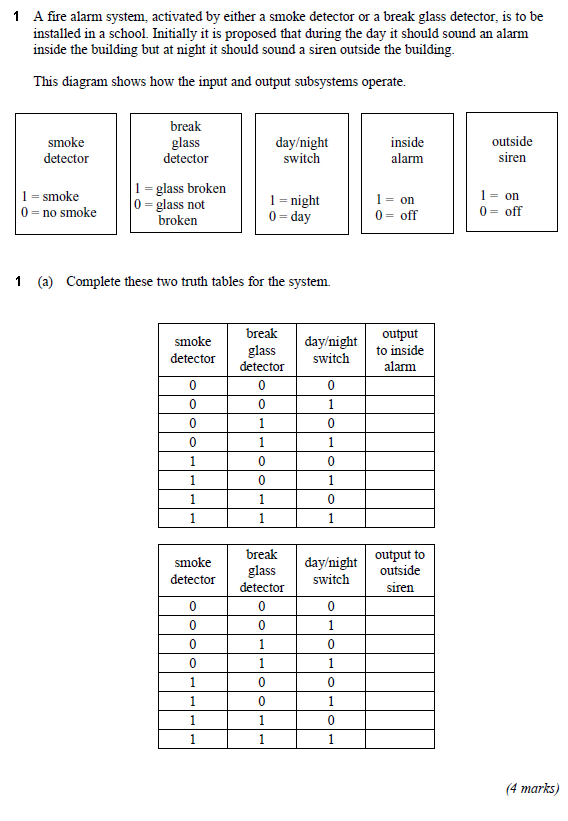 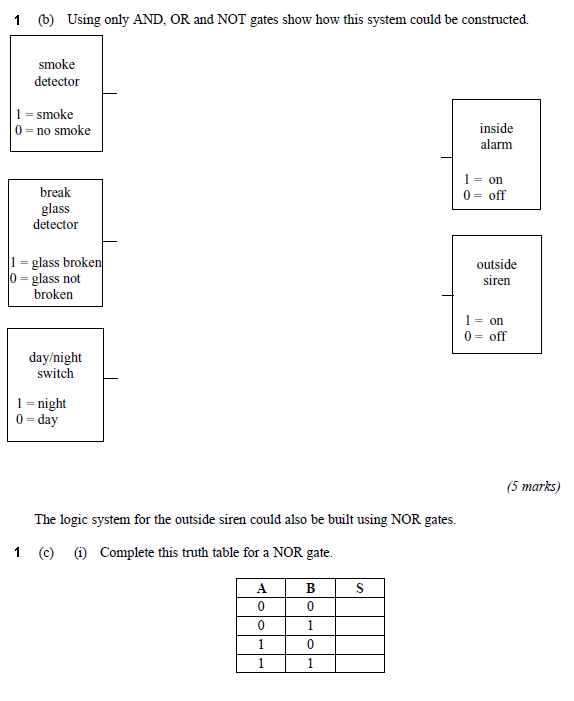 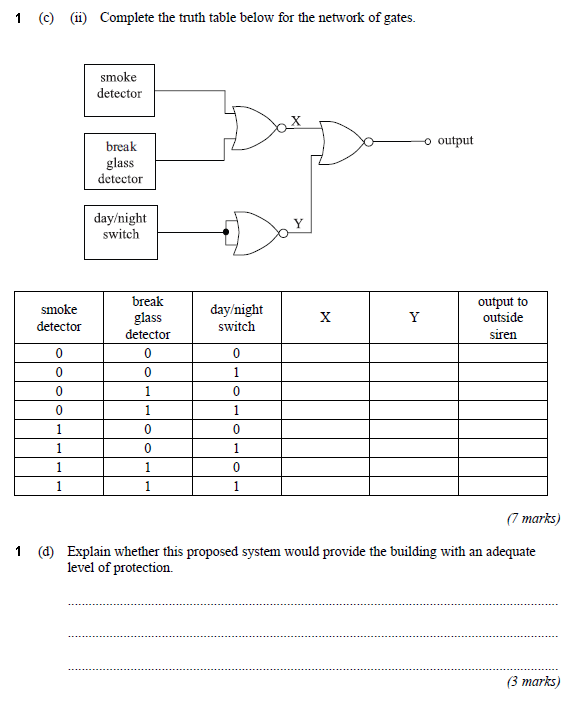 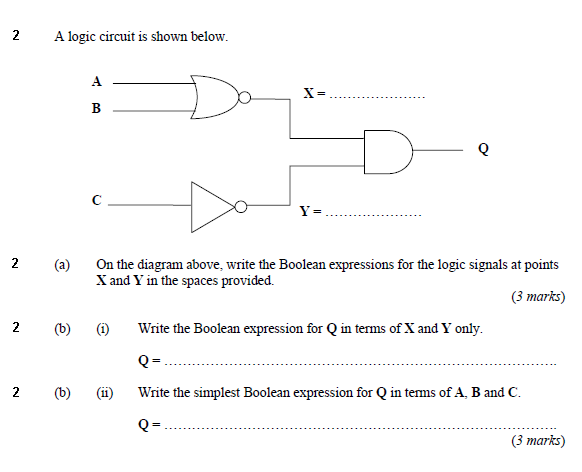 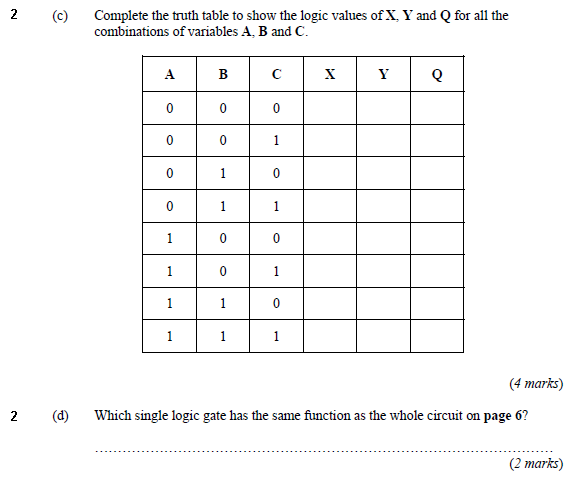 